THE FEDERATION OF INLINE SPEED SKATING (FISS)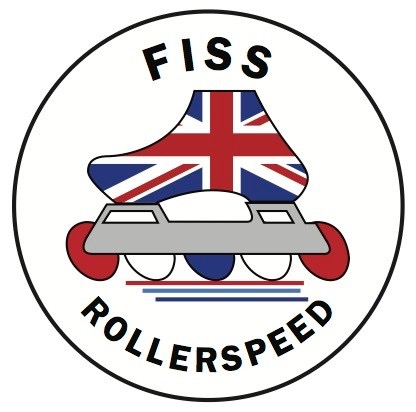 FISS ACCIDENT REPORT FORMName of injured person                      Date of incident/accidentSite where incident/accident took placeName of person in charge of session/competitionAddress of injured personNature of incident/injury and extent of injuryGive details of how and precisely where the incident took place.Describe what activity was taking place, for example training/game/getting changed.Give full details of action taken during any first aid treatment and the name(s)  of first-aider(s)Were any of the following contacted?	Parents/carers		  Yes           No 	Police			         Yes  	   No 	Ambulance		         Yes       	   No  What happened to the injured person following the incident/accident?E.g., carried on with session, went home, went to hospital / Doctor etc.All of the above facts are a true record of the accident/incidentSigned: 						Date:Name:Position: